UNIVERSIDADE FEDERAL DE UBERLÂNDIA
Coordenação do Curso de Graduação em Artes Visuais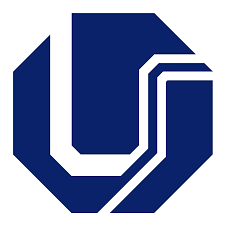 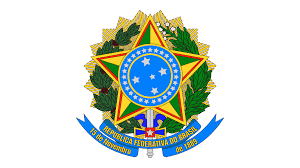 Av. João Naves de Ávila, 2121 - Bloco 1I - Bairro Santa Mônica, Uberlândia-MG, CEP 38400-902
Telefone: (34)3239-4244 - coart@ufu.br - http://www.iarte.ufu.br/artes-visuais Nome Completo: Número de Matrícula:Orientações para o preenchimento:Preencher apenas os campos em cinza. Os campos em azul são para o preenchimento do Coordenador do Curso;Os campos grupo, código, tipo e categoria devem ser copiados da tabela disponível no link http://www.iarte.ufu.br/artes-visuais/atividades-complementares;O campo ATIVIDADE REALIZADA é de preenchimento livre. Preencha com a atividade que você realizou;O campo CARGA HORÁRIA (CH) deve ser preenchido de acordo com o que está na tabela disponível no link http://www.iarte.ufu.br/artes-visuais/atividades-complementares, não devendo ser levada em consideração qual foi a CH cumprida de fato;O campo CH TOTAL SOMADA PELO ALUNO é de preenchimento obrigatório. O não preenchimento deste campo indefere automaticamente o seu relatório. Você deve somar suas horas e inserir o resultado neste campo;Observação: A Secretaria do Curso não deve ser consultada se determinada atividade vale ou não. Se você tiver dúvidas se determinada atividade pode ou não ser considerada, insira ela no relatório. Como o relatório será avaliado pelo Coordenador, ele decidirá sobre essa questão;Se você realizou uma determinada atividade e não tem documento comprobatório, você não pode inseri-la no relatório. Os comprovantes são obrigatórios e não devem deixar dúvidas acerca da veracidade do cumprimento e realização da atividade pelo estudante. ÍNDICEGRUPOCÓDIGOTIPOCATEGORIAATIVIDADE REALIZADAANO / SEMESTRE
DE CONCLUSÃO DA ATIVIDADECARGA HORÁRIA (CH)APROVAÇÃO12345678910CH TOTAL SOMADA PELO ALUNO :CH TOTAL SOMADA PELO ALUNO :CH TOTAL SOMADA PELO ALUNO :CH TOTAL CONSIDERADA PELO COORDENADOR:CH TOTAL CONSIDERADA PELO COORDENADOR:CH TOTAL CONSIDERADA PELO COORDENADOR: